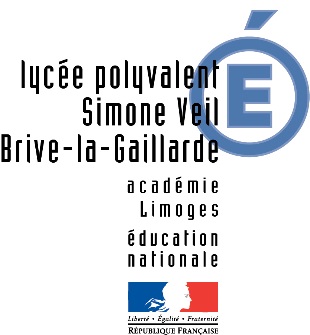 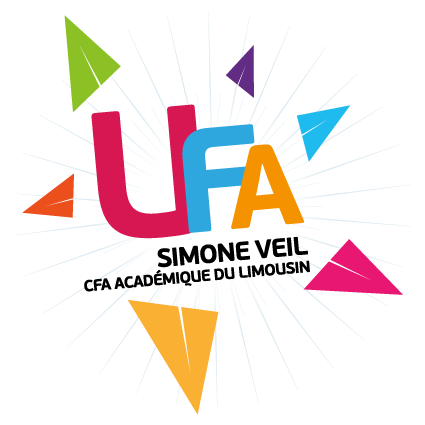              LISTE DES FOURNITURES RENTREE 2022CAPPour l’ensemble des matières, il est indispensable de posséder :1 calculatrice IMPERATIVEMENT2 clés USB – 1domaine général + 1 domaine professionnel1 trousse complète (un stylo de chaque couleur, un crayon à papier, une gomme,  du correcteur, des ciseaux, des surligneurs, colle, taille crayon…)1 règle graduéeDes feuilles simples, grand format1 cahier de brouillonMATIERESFOURNITURESMathématiques1 cahier 24x32 (petits ou grands carreaux 96 pages)PSE1 porte-vues (120 vues)Français1 porte-vues (100 vues)Histoire-Géographie1 porte-vues (40 vues)Anglais1 porte-vues (80 vues)Arts appliquésUn marqueur noir mine biseautéeUn marqueur noir finCrayons de couleurCahier de brouillon dédié aux AAEPSUne tenue complète de sport + chaussures de sportDomaine professionnelEconomie-droit 10 chemises à rabat cartonnées4 portes-vues (40 vues)1 paquet de pochettes plastiques